ACTIVIDADES. ENVIAR AL SIGUIENTE CORREO: lauramolinavivallo9@gmail.comACTIVIDAD 1A continuación usted se encontrará con 3 imágenes, a cada una de ellas le creará un título y una historia que interprete en el contenido de la ilustración. Observaciones: título destacado y texto de una plana o página.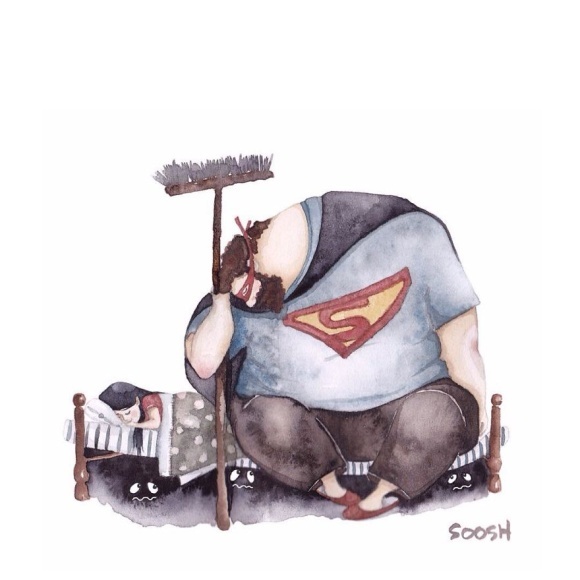 TÍTULO                                           ___________________________________________________________________________________________________________________________________________________________________________________________________________________________________________________________________________________________________________________________________________________________________________________________________________________etc. hasta completar una plana. TÍTULO                                           _________________________________________________________________________________________________________________________________________________________________________________________________________________________________________________________________________________________________________________________________________________________________________________________________________________________________________________________________________________________ etc. hasta completar una plana.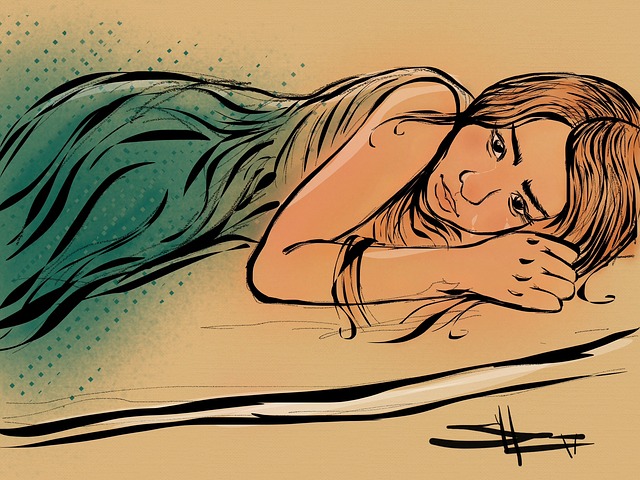 TÍTULO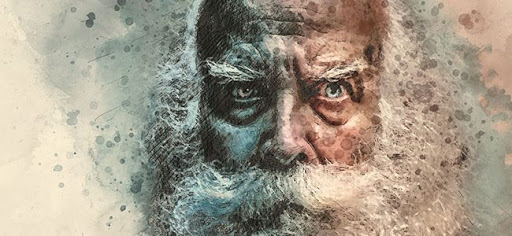                                            __________________________________________________________________________________________________________________________________________________________________________________________________________________________________________________________________________________________________________________________________________________________________________________________________________________ etc. hasta completar una plana.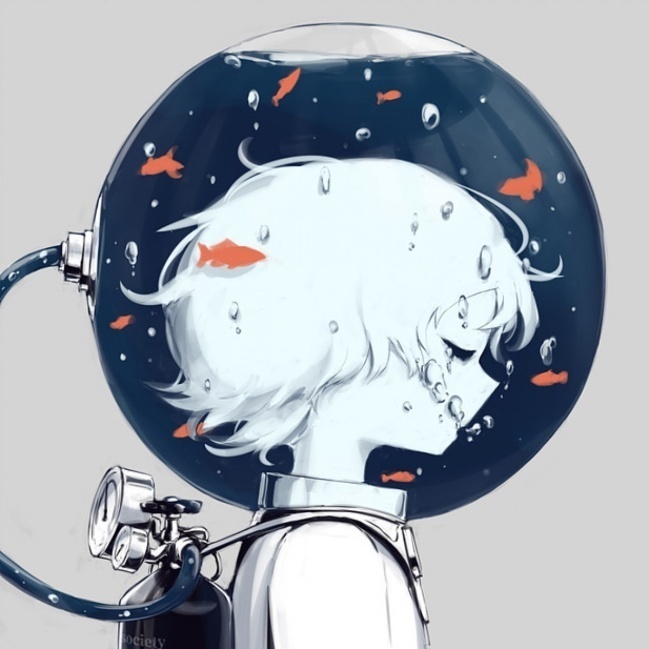 Subsector / Módulo:  ARTES VISUALESDOCENTE: LAURA MOLINA VIVALLOSubsector / Módulo:  ARTES VISUALESDOCENTE: LAURA MOLINA VIVALLOSubsector / Módulo:  ARTES VISUALESDOCENTE: LAURA MOLINA VIVALLOSubsector / Módulo:  ARTES VISUALESDOCENTE: LAURA MOLINA VIVALLOSubsector / Módulo:  ARTES VISUALESDOCENTE: LAURA MOLINA VIVALLOSubsector / Módulo:  ARTES VISUALESDOCENTE: LAURA MOLINA VIVALLOInstrumentoGuíaTipo de EvaluaciónFormativaTítuloILUSTRACIONESInstrumentoGuíaTipo de EvaluaciónFormativaTítuloILUSTRACIONES% Exigencia60%Pje. TotalPje. ObtenidoNotaNombre Apellido:                                                                                  Nombre Apellido:                                                                                  Curso:     Curso:     Fecha:Fecha:Objetivo de Aprendizaje:1.RECONOCEN Y APLICAN SISTEMAS DE ILUSTRACIÓN1.RECONOCEN Y APLICAN SISTEMAS DE ILUSTRACIÓN1.RECONOCEN Y APLICAN SISTEMAS DE ILUSTRACIÓN1.RECONOCEN Y APLICAN SISTEMAS DE ILUSTRACIÓN1.RECONOCEN Y APLICAN SISTEMAS DE ILUSTRACIÓNHabilidades de Aprendizaje:1.CREAN TEXTOS RELACIONADOS CON LA ILUSTRACIÓN1.CREAN TEXTOS RELACIONADOS CON LA ILUSTRACIÓN1.CREAN TEXTOS RELACIONADOS CON LA ILUSTRACIÓN1.CREAN TEXTOS RELACIONADOS CON LA ILUSTRACIÓN1.CREAN TEXTOS RELACIONADOS CON LA ILUSTRACIÓN